ОФИЦИАЛЬНОЕ ОПУБЛИКОВАНИЕПОСТАНОВЛЕНИЕГлавы сельского поселения Черновкаот  16.11.2018 года    № 114О проведении публичных слушаний по проекту решения Собрания представителей сельского поселения Черновка муниципального района Кинель-Черкасский  Самарской области «О бюджете сельского поселения Черновка муниципального района  Кинель-Черкасский  Самарской области на 2019 год и плановый период 2020 и 2021 годов»В соответствии со статьей 28 Федерального закона от 06.10.2003  N 131-ФЗ «Об общих принципах организации местного самоуправления в Российской Федерации», статьей 80 Устава сельского поселения Черновка муниципального района Кинель-Черкасский Самарской области, статьей 17 Положения о бюджетном процессе в сельском поселении Черновка муниципального района Кинель-Черкасский Самарской области», в целях реализации права жителей сельского поселения Черновка муниципального района Кинель-Черкасский на осуществление местного самоуправления посредством участия в публичных слушаниях, обеспечения гарантии предварительного ознакомления населения сельского поселения Черновка муниципального района Кинель-Черкасский с проектом решения Собрания представителей сельского поселения Черновка  муниципального  района Кинель-Черкасский «О бюджете сельского поселения Черновка муниципального района  Кинель-Черкасский  Самарской области на 2019 год и плановый период 2020 и 2021 годов», ПОСТАНОВЛЯЮ:1. Провести публичные слушания по прилагаемому проекту решения Собрания представителей сельского поселения Черновка муниципального района  Кинель-Черкасский  «О бюджете сельского поселения Черновка муниципального района  Кинель-Черкасский  Самарской на 2019 год и плановый период 2020 и 2021 годов» в период с 23 ноября 2018 года по 02 декабря 2018 года.2. Провести итоговое заседание публичных слушаний по проекту решения Собрания представителей сельского поселения Черновка муниципального района Кинель-Черкасский  «О бюджете сельского поселения Черновка муниципального района  Кинель-Черкасский  Самарской области на 2019 год и плановый период 2020 и 2021 годов» 03 декабря 2018 года в 16-00 по местному времени в Администрации сельского поселения Черновка муниципального района Кинель-Черкасский  по адресу: с.Черновка, ул. Школьная, д. 30.3. Организацию проведения публичных слушаний возложить на комиссию по бюджету, финансам, экономической, инвестиционной и социальной политике.      4. Назначить лицом, ответственным за ведение протокола публичных слушаний Рябову Татьяну Ильиничну – ведущего специалиста администрации сельского поселения Черновка.5. Предложения по проекту решения Собрания представителей сельского поселения Черновка муниципального района  Кинель-Черкасский «О бюджете сельского поселения Черновка муниципального района  Кинель-Черкасский  Самарской области на 2019 год и плановый период 2020 и 2021 годов» направлять в письменном виде с указанием автора предложений по адресу: 446329 с. Черновка ул. Школьная, д. 30.6. Опубликовать настоящее постановление в газете «Черновские вести».7. Контроль за выполнением настоящего постановления оставляю за собой.8. Настоящее постановление вступает в силу со дня его подписания.Глава сельского поселения Черновка, А.Е. Казаев                                                                                  проектРЕШЕНИЕСобрания представителей сельского поселения Черновкаот «___» ______2018 года                                                                           № ____Принято Собраниемпредставителей сельскогопоселения Черновка«_____» _______2018года«О бюджете сельского поселения Черновкамуниципального района Кинель-ЧеркасскийСамарской области на 2019 год и на плановый период 2020 и 2021 годов» Собрание представителей сельского поселения Черновкамуниципального района Кинель-Черкасский Самарской области(далее - Собрание представителей сельского поселения Черновка)РЕШИЛО:1. Утвердить основные характеристики бюджета сельского поселения Черновка муниципального района Кинель-Черкасский Самарской области (далее – бюджет поселения) на 2019 год:общий объём доходов – 9141,2 тыс. рублей;общий объём расходов – 9141,2 тыс. рублей;дефицит (профицит) – 0,0 тыс. рублей.2. Утвердить основные характеристики бюджета поселения на 2020 год: общий объём доходов – 8478,3 тыс. рублей;общий объём расходов – 8478,3 тыс. рублей;дефицит (профицит) – 0,0 тыс. рублей.3. Утвердить основные характеристики бюджета поселения на 2021 год: общий объём доходов – 8831,7 тыс. рублей;общий объём расходов – 8831,7 тыс. рублей; дефицит (профицит) – 0,0 тыс. рублей.4. Утвердить общий объем условно утвержденных расходов:на 2020 год – 145,7 тыс. рублей;на 2021 год – 309,1 тыс. рублей.5. Утвердить общий объём бюджетных ассигнований, направляемых на исполнение публичных нормативных обязательств:- на 2019 год - 73,1 тыс. рублей;- на 2020 год - 73,1 тыс. рублей;- на 2021 год - 73,1 тыс. рублей.6. Утвердить объём безвозмездных поступлений в доход бюджета поселения:в 2019 году – в сумме 4225,4 тыс. рублей, из них субсидии, субвенции, иные межбюджетные трансферты и другие поступления, имеющие целевое назначение, – 3646,1 тыс. рублей;в 2020 году – в сумме 3043,8 тыс. рублей, из них субсидии, субвенции, иные межбюджетные трансферты и другие поступления, имеющие целевое назначение, – 2651,0 тыс. рублей;в 2021 году – в сумме 3043,8 тыс. рублей, из них субсидии, субвенции, иные межбюджетные трансферты и другие поступления, имеющие целевое назначение, – 2651,0 тыс. рублей. 7. Утвердить объём межбюджетных трансфертов, получаемых из   областного бюджета:           в 2019 году – в сумме 2651,0 тыс. рублей;            в 2020 году – в сумме 2651,0 тыс. рублей;           в 2021 году – в сумме 2651,0 тыс. рублей.8. Утвердить объём межбюджетных трансфертов, получаемых из   бюджета Кинель-Черкасского района (далее – бюджет района):в 2019 году – в сумме 1524,4 тыс. рублей; в 2020 году – в сумме 392,8 тыс. рублей;          в 2021 году – в сумме 392,8 тыс. рублей.9. Утвердить перечень главных администраторов доходов бюджета поселения согласно приложению 1 к настоящему решению.10. Утвердить перечень главных администраторов источников финансирования дефицита бюджета поселения согласно приложению 2 к настоящему решению.11. Образовать в расходной части бюджета поселения резервный фонд Администрации сельского поселения Черновка:в 2019 году – в размере 5,0 тыс. рублей;в 2020 году – в размере 6,0 тыс. рублей;в 2021 году – в размере 7,0 тыс. рублей.12. Утвердить объем бюджетных ассигнований дорожного фонда сельского поселения Черновка:в 2019 году – в размере 1348,5 тыс. рублей;в 2020 году – в размере 1617,9 тыс. рублей;в 2021 году – в размере 1918,3 тыс. рублей.13. Утвердить ведомственную структуру расходов бюджета поселения:         1) на 2019 год согласно приложению 3 к настоящему решению;          2) на плановый период 2020 и 2021 годов согласно приложению 4 к настоящему решению.14. Утвердить распределение бюджетных ассигнований по целевым статьям (муниципальным программам сельского поселения и непрограммным направлениям деятельности), подгруппам видов расходов классификации расходов бюджета поселения:         1) на 2019 год согласно приложению 5 к настоящему решению;          2) на плановый период 2020 и 2021 годов согласно приложению 6 к настоящему решению.15. Установить, что в 2019-2021 годах за счет средств бюджета поселения на безвозмездной и безвозвратной основе предоставляются субсидии юридическим лицам (за исключением субсидий муниципальным учреждениям), индивидуальным предпринимателям, физическим лицам - производителям товаров, работ, услуг, осуществляющим свою деятельность на территории поселения, в целях возмещения указанным лицам недополученных доходов и (или) финансового обеспечения (возмещения) затрат в связи с производством (реализацией) товаров (за исключением подакцизных товаров, кроме автомобилей легковых и мотоциклов, винодельческих продуктов, произведенных из выращенного на территории Российской Федерации винограда), выполнением работ, оказанием услуг в сфере: «содействие в развитии сельскохозяйственного производства».16. Субсидии в случаях, предусмотренных пунктом 15 настоящего решения, предоставляются соответствующим главным распорядителем средств бюджета поселения в соответствии с муниципальными правовыми актами Администрации сельского поселения Черновка (далее – Администрация поселения), которые должны соответствовать общим требованиям, установленным Правительством Российской Федерации, и определять:категории и (или) критерии отбора получателей субсидий;цели, условия и порядок предоставления субсидий;порядок возврата субсидий в случае нарушения условий, установленных при их предоставлении;случаи и порядок возврата в текущем финансовом году получателем субсидий остатков субсидий, предоставленных в целях финансового обеспечения затрат в связи с производством (реализацией) товаров, выполнением работ, оказанием услуг, не использованных в отчетном финансовом году (за исключением субсидий, предоставленных в пределах суммы, необходимой для оплаты денежных обязательств получателя субсидии, источником финансового обеспечения которых являются указанные субсидии);положения об обязательной проверке главным распорядителем (распорядителем) бюджетных средств, предоставляющим субсидию, и органом муниципального финансового контроля соблюдения условий, целей и порядка предоставления субсидий их получателями. 17. Установить в соответствии с пунктом 3 статьи 217 Бюджетного кодекса Российской Федерации, что основанием для внесения 
в 2019 – 2021 годах изменений в показатели сводной бюджетной росписи бюджета поселения является распределение зарезервированных в составе утвержденных пунктами 13 и 14 настоящего решения бюджетных ассигнований, предусмотренных по подразделу «Резервные средства» раздела «Общегосударственные вопросы», в объемах установленных пунктом 11 настоящего решения в 2019 – 2021 годах на финансовое обеспечение непредвиденных расходов, в том числе на предупреждение и ликвидацию чрезвычайных ситуаций и последствий стихийных бедствий.18. Установить в соответствии с пунктом 8 статьи 217 Бюджетного кодекса Российской Федерации, что дополнительными основаниями для внесения в 2019 – 2021 годах изменений в показатели сводной бюджетной росписи бюджета поселения являются:1) принятие решений Правительством Самарской области, региональными органами исполнительной власти о распределении субсидий, субвенций, иных межбюджетных трансфертов, имеющих целевое назначение, а также заключение соглашений, предусматривающих получение субсидий, субвенций, иных межбюджетных трансфертов, имеющих целевое назначение сверх объемов, утвержденных настоящим решением;2) изменение кодов бюджетной классификации отраженных в настоящем решении расходов бюджета поселения, осуществляемых за счет безвозмездных поступлений в бюджет поселения, а также остатков безвозмездных поступлений в бюджет поселения, сформированных по состоянию на 01.01.2019;3) изменение кодов бюджетной классификации отраженных в настоящем решении расходов бюджета поселения в целях их приведения в соответствие с федеральными и региональными правовыми актами;4) изменение кодов бюджетной классификации, которое не затрагивает коды бюджетной классификации, отраженные в настоящем решении;5) перераспределение бюджетных ассигнований на оплату обязательств по заключенным контрактам на поставку товаров, выполнение работ, оказание услуг, подлежащих оплате в рублевом эквиваленте по отношению к иностранной валюте, в пределах общего объема бюджетных ассигнований, предусмотренных соответствующему главному распорядителю средств бюджета поселения, в связи с изменением курса рубля по отношению к иностранной валюте на дату платежа;6) перераспределение в рамках одной муниципальной программы поселения на софинансирование расходных обязательств поселения в случае предоставления или принятия решений Правительством Самарской области и региональными органами исполнительной власти о предоставлении субсидий бюджету поселения на решение вопросов местного значения поселения;7) увеличение бюджетных ассигнований по отдельным разделам, подразделам, целевым статьям и видам расходов бюджета за счет экономии по использованию в текущем финансовом году бюджетных ассигнований на оказание муниципальных услуг - в пределах общего объема бюджетных ассигнований, предусмотренных главному распорядителю бюджетных средств в текущем финансовом году на оказание муниципальных услуг при условии, что увеличение бюджетных ассигнований по соответствующему виду расходов не превышает 10 процентов.19. Использование бюджетных ассигнований, предусмотренных пунктами 17 и 18 настоящего решения, осуществляется после принятия соответствующего решения Администрацией сельского поселения Черновка и принятия при необходимости соответствующих муниципальных правовых актов сельского поселения Черновка.20. Утвердить объемы бюджетных инвестиций юридическим лицам, не являющимся муниципальными учреждениями или муниципальными унитарными предприятиями:        1) на 2019 год согласно приложению 7 к настоящему решению;        2) на плановый период 2020 и 2021 годов согласно приложению 8 к настоящему решению.21.  Утвердить объем межбюджетных трансфертов, предоставляемых бюджету района из бюджета поселения:        в 2019 году – в сумме 400,7 тыс. рублей;        в 2020 году – в сумме 153,9 тыс. рублей;        в 2021 году – в сумме 136,6 тыс. рублей.22. Утвердить распределение на 2019 год и на плановый период 2020 и 2021 годов иных межбюджетных трансфертов, предоставляемых бюджету района согласно приложению 9 настоящего решения.23. Установить, что Администрация поселения вправе принимать решение о списании задолженности по неисполненным судебным искам в случаях и в порядке, предусмотренных действующим законодательством Российской Федерации.24. Установить предельный объем муниципального долга сельского поселения:       в 2019 году – в сумме 0,0 тыс. рублей;       в 2020 году – в сумме 0,0 тыс. рублей;       в 2021 году – в сумме 0,0 тыс. рублей.  25. Установить верхний предел муниципального внутреннего долга сельского поселения Черновка:       на 1 января 2020 года – в сумме 0,0 тыс. рублей, в том числе верхний предел долга по муниципальным гарантиям – в сумме 0,0 тыс. рублей;       на 1 января 2021 года – в сумме 0,0 тыс. рублей, в том числе верхний предел долга по муниципальным гарантиям – в сумме 0,0 тыс. рублей;       на 1 января 2022 года – в сумме 0,0 тыс. рублей, в том числе верхний предел долга по муниципальным гарантиям – в сумме 0,0 тыс. рублей.26. Установить объемы расходов на обслуживание муниципального долга сельского поселения Черновка:       в 2019 году – 0,0 тыс. рублей;       в 2020 году – 0,0 тыс. рублей;       в 2021 году – 0,0 тыс. рублей.27. Утвердить источники внутреннего финансирования дефицита бюджета поселения:        1) на 2019 год согласно приложению 10 к настоящему решению;       2) на плановый период 2020 и 2021 годов согласно приложению 11 к настоящему решению.28. Утвердить программу муниципальных внутренних заимствований сельского поселения на 2019 год и на плановый период 2020 и 2021 годов согласно приложению 12 к настоящему решению.29. Утвердить программу муниципальных гарантий сельского поселения на 2019 год и на плановый период 2020 и 2021 годов согласно приложению 13 к настоящему решению.30.  Настоящее решение вступает в силу 1 января 2019 года и действует по 31 декабря 2019 года, за исключением положений пункта 15 настоящего решения, которые действуют по 31 декабря 2021 года.         Со дня вступления в силу настоящего решения положение пункта 15 решения Собрания представителей сельского поселения Черновка муниципального района Кинель-Черкасский Самарской области от 08 декабря 2017 года № 54-4 «О бюджете сельского поселения Черновка муниципального района Кинель-Черкасский Самарской области на 2018 год и на плановый период 2019 и 2020 годов» (газета «Черновские вести», 2017, 08 декабря; 2018, 12 февраля, 16 марта, 31 мая, 28 сентября) признается утратившим силу.Глава сельского поселения Черновкамуниципального района Кинель-Черкасский                             А.Е. КазаевПредседатель Собрания представителейсельского поселения Черновка                                                       Л.А. Данилова* В части, зачисляемой в бюджет поселения**Код главного администратора доходов соответствует коду главного распорядителя средств бюджета поселенияПриложение 3                                                                                                             к решению Собрания представителей сельского                    поселения Черновка "О бюджете сельского поселения Черновка  муниципального района Кинель-Черкасский                                                                                                                                                    Самарской области на 2019 год и на плановый период 2020 и 2021 годов"Ведомость структура расходов бюджета поселения на плановый период 2020 и 2021 годовПриложение 8к решению Собрания представителей сельского поселения Черновка "О бюджете сельского поселения Черновка муниципального района Кинель-Черкасский Самарской области на 2019 год и на плановый период 2020 и 2021 годов"Приложение 9 к решению Собрания представителейсельского поселения Черновка «О бюджете сельского поселения Черновка муниципального района Кинель-Черкасский Самарской области на 2019 год и на плановый период 2020 и 2021 годов»Распределение на 2019 год и на плановый период 2020 и 2021 годов иных межбюджетных трансфертов, предоставляемых бюджету районаРаспределение на 2019 год иных межбюджетных трансфертов, предоставляемых бюджету района    тыс.рублей	Распределение на 2020 год иных межбюджетных трансфертов, предоставляемых бюджету районатыс.рублейРаспределение на 2021 год иных межбюджетных трансфертов, предоставляемых бюджету района    тыс.рублей	Приложение 12к решению Собрания представителейсельского поселения Черновка «О бюджете сельского поселения Черновка муниципального района Кинель-Черкасский Самарской областина 2019 год и на плановый период 2020 и 2021 годов»Программа муниципальных внутренних заимствований поселения на 2019 год и на плановый период 2020 и 2021 годовПрограмма муниципальных внутренних заимствований сельского поселения на 2019 год Программа муниципальных внутренних заимствованийсельского поселения на 2020 годПрограмма муниципальных внутренних заимствованийсельского поселения на 2021 годПриложение 13к решению Собрания представителейсельского поселения Черновка«О бюджете сельского поселения Черновка Кинель-Черкасского района Самарской области на 2019 год и на плановый период 2020 и 2021 годов»Программа муниципальных гарантий сельского поселения на 2019 год и на плановый период 2020 и 2021 годовПрограмма муниципальных гарантий сельского поселения на 2019 год*Объем бюджетных ассигнований на исполнение гарантий по возможным гарантийным случаям в 2019 году за счет источников финансирования дефицита бюджета поселения – 0,0 тыс. рублей.Программа муниципальных гарантий сельского поселения на 2020 год*Объем бюджетных ассигнований на исполнение гарантий по возможным гарантийным случаям в 2020 году за счет источников финансирования дефицита бюджета поселения – 0,0 тыс. рублей.Программа муниципальных гарантий сельского поселения на 2021 год*Объем бюджетных ассигнований на исполнение гарантий по возможным гарантийным случаям в 2021 году за счет источников финансирования дефицита бюджета поселения – 0,0 тыс. рублей.Ежемесячная выплата при рождении первенцаС 2018 года по инициативе Президента Российской Федерации предоставляется ежемесячная выплата в связи с рождением (усыновлением) первого ребенка.Размер ежемесячной выплаты составляет 9 967 руб.Вы имеете право получить данную выплату, если Ваш ребенок рожден в 2018 году, является гражданином Российской Федерации, а среднедушевой доход Вашей семьи не превышает – 16 608 руб.                                                                                                                                               В доход семьи учитываются все доходы семьи, полученные в денежной форме, полученные в течение 12 календарных месяцев.              В состав семьи при расчете среднедушевого дохода включаются родители  и  ребенок.                                      Так, для семьи из 3-х  человек (отец, мать,  рожденный первый ребенок) доход не должен превышать 49 824 рубля в месяц (16 608 руб. Х 3 чел.)                                                                    Ежемесячная выплата в связи с рождением (усыновлением) первого ребенка предоставляется до достижения ребенком возраста 1,5 лет.                                                                                                  Если Вы обратитесь за назначением выплаты в течении  6 месяцев, после рождения ребенка, то она будет назначена Вам со дня рождения ребенка. Если Вы пропустите шестимесячный срок, то выплата будет предоставляться со дня обращения за её назначением.Какие документы нужны для назначения выплаты?- документы, удостоверяющие личность и подтверждающие место жительства заявителя;- свидетельство о рождении (усыновлении) ребенка;- документы, подтверждающие гражданство РФ родителя и ребенка;- сведения о доходах семьи;- документ о счете заявителя в кредитной организации для перечисления выплаты.В отдельных случаях необходимы: Документ, подтверждающий расторжение брака;Справка из военного комиссариата о призыве родителя (супруга родителя) на военную службу;Документы, подтверждающие смерть женщины, объявление ее умершей, лишение ее родительских прав, отмену усыновления.Заявление для назначения выплаты подается в орган социальной защиты населения по месту жительства, либо через многофункциональный центр предоставления государственных и муниципальных услуг.Адреса и телефоны органов социальной защиты населения  и многофункциональных центров размещены на сайте министерства.                                       Спешите получить выплату за первенца!ПРОКУРАТУРА КИНЕЛЬ-ЧЕРКАССКОГО РАЙОНА ИНФОРМИРУЕТВ Кинель-Черкасском районе осужден мужчина за заведомо ложный донос.Кинель-Черкасским районным судом постановлен приговор в отношении гр. П., 1974 года рождения, совершившего преступления, предусмотренные ч. 1 ст. 306, ч. 1 ст. 306 Уголовного кодекса Российской Федерации (Заведомо ложный донос).Следствием установлено, что 15.05.2018 и 06.06.2018 гр. П., находясь в состоянии алкогольного опьянения в своем доме в селе Тимашево Кинель-Черкасского района, по телефону вызвал сотрудников полиции и после того, как последние приехали к нему, в тот же день, будучи предварительно предупрежденным сотрудниками полиции об уголовной ответственности за заведомо ложный донос, на почве личных неприязненных отношений, заведомо сознавая, что его заявление не соответствует действительности и что само событие преступления, предусмотренного п. «в» ч. 2 ст. 158 УК РФ (кража, совершенная с причинением значительного ущерба гражданину) им вымышлено, желая довести эти сведения до органов правосудия, написал заявление о том, что 09.05.2018 несовершеннолетний Д., совершил хищение принадлежащего ему скутера «KIDDY WELS», что не соответствует действительности.Приговором Кинель-Черкасского районного суда от 13.11.2018 гр. П. признан виновным в совершении преступлений, предусмотренных ч. 1 ст. 306, ч. 1 ст. 306 УК РФ и назначено наказание 1 год 1 месяц лишения свободы условно с испытательным сроком 1 год. Осужденный обязан ежемесячно проходить  регистрацию в органах уголовно-исполнительной инспекции, не менять постоянного места жительства без уведомления уголовно-исполнительной инспекции, в ночное время с 22.00 до 06.00 находится дома, кроме случаев, связанных с работой.Приговор в законную силу не вступил.16.11.2018   Соучредители газеты «Черновские вести»: Администрация сельского поселения Черновка муниципального района Кинель-Черкасский Самарской области, Собрание представителей сельского поселения Черновка муниципального района Кинель-Черкасский Самарской области.Издатель Администрация сельского поселения Черновка муниципального района Кинель-Черкасский Самарской области.Адрес редакции: Самарская обл., Кинель-Черкасский р-н, с. Черновка, ул. Школьная, 30. тел. 2-66-43 Email:adm.s.p.chernowka@yandex.ruГазета выпускается не реже одного раза в месяц. Газета распространяется бесплатно.Тираж  50 экз.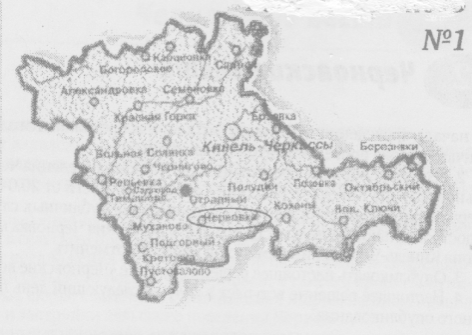 Газета Администрации сельского поселения Черновкамуниципального района Кинель-Черкасский  Самарской области№ 3719 ноября 2018 года                                     ПРИЛОЖЕНИЕ 1  к решению Собрания представителей сельского поселения Черновка "О бюджете сельского поселения Черновка муниципального района Кинель-Черкасский Самарской области на 2019 год и на плановый период 2020 и 2021 годов"Перечень главных администраторов доходов бюджета поселенияПеречень главных администраторов доходов бюджета поселенияПеречень главных администраторов доходов бюджета поселенияКод глав-ного адми-нистра-тораКоддоходов Наименование главного администратора доходов бюджета поселения, дохода100Федеральное казначейство Российской Федерации (Управление Федерального казначейства по Самарской области)1001 03 02230 01 0000 110Доходы от уплаты акцизов на дизельное топливо, подлежащие распределению между бюджетами субъектов Российской Федерации и местными бюджетами с учетом установленных дифференцированных нормативов отчислений в местные бюджеты*1001 03 02240 01 0000 110Доходы от уплаты акцизов на моторные масла для дизельных и (или) карбюраторных (инжекторных) двигателей, подлежащие распределению между бюджетами субъектов Российской Федерации и местными бюджетами с учетом установленных дифференцированных нормативов отчислений в местные бюджеты*1001 03 02250 01 0000 110Доходы от уплаты акцизов на автомобильный бензин, подлежащие распределению между бюджетами субъектов Российской Федерации и местными бюджетами с учетом установленных дифференцированных нормативов отчислений в местные бюджеты*1001 03 02260 01 0000 110Доходы от уплаты акцизов на прямогонный бензин, подлежащие распределению между бюджетами субъектов Российской Федерации и местными бюджетами с учетом установленных дифференцированных нормативов отчислений в местные бюджеты*182Управление Федеральной налоговой службы по Самарской области1821 01 02010 01 0000 110Налог на доходы физических лиц с доходов, источником которых является налоговый агент, за исключением доходов, в отношении которых исчисление и уплата налога осуществляются в соответствии со статьями 227, 227.1 и 228 Налогового кодекса Российской Федерации*1821 01 02020 01 0000 110Налог на доходы физических лиц с доходов, полученных от осуществления деятельности физическими лицами, зарегистрированными в качестве индивидуальных предпринимателей, нотариусов, занимающихся частной практикой, адвокатов, учредивших адвокатские кабинеты и других лиц, занимающихся частной практикой в соответствии со статьей 227 Налогового кодекса Российской Федерации*1821 01 02030 01 0000 110Налог на доходы физических лиц с доходов, полученных физическими лицами в соответствии со статьей 228 Налогового кодекса Российской Федерации*1821 01 02040 01 0000 110Налог на доходы физических лиц в виде фиксированных авансовых платежей с доходов, полученных физическими лицами, являющимися иностранными гражданами, осуществляющими трудовую деятельность по найму на основании патента в соответствии со статьей 227.1 Налогового кодекса Российской Федерации*1821 05 03010 01 0000 110Единый сельскохозяйственный налог*1821 05 03020 01 0000 110Единый сельскохозяйственный налог* (за налоговые периоды, истекшие до 1 января 2011 года)1821 06 01030 10 0000 110Налог на имущество физических лиц, взимаемый по ставкам, применяемым к объектам налогообложения, расположенным в границах сельских поселений1821 06 06033 10 0000 110Земельный налог с организаций, обладающих земельным участком, расположенным в границах сельских поселений1821 06 06043 10 0000 110Земельный налог с физических лиц, обладающих земельным участком, расположенным в границах сельских поселений317Администрация сельского поселения Черновка муниципального района Кинель-Черкасский Самарской области**3171 08 04020 01 0000 110Государственная пошлина за совершение нотариальных действий должностными лицами органов местного самоуправления, уполномоченными в соответствии с законодательными актами Российской Федерации на совершение нотариальных действий3171 11 02033 10 0000 120Доходы от размещения временно свободных средств бюджетов сельских поселений3171 11 09045 10 0000 120Прочие поступления от использования имущества, находящегося в собственности сельских поселений (за исключением имущества муниципальных бюджетных и автономных учреждений, а также имущества муниципальных унитарных предприятий, в том числе казенных)3171 16 33050 10 0000 140Денежные взыскания (штрафы) за нарушение законодательства Российской Федерации о контрактной системе в сфере закупок товаров, работ, услуг для обеспечения государственных и муниципальных нужд для нужд сельских поселений3171 16 90050 10 0000 140Прочие поступления от денежных взысканий (штрафов) и иных сумм в возмещение ущерба, зачисляемые в бюджеты сельских поселений3171 17 01050 10 0000 180Невыясненные поступления, зачисляемые в бюджеты сельских поселений3171 17 05050 10 0000 180Прочие неналоговые доходы бюджетов сельских поселений3172 02 15001 10 0000 150Дотации бюджетам сельских поселений на выравнивание бюджетной обеспеченности3172 02 15002 10 0000 150Дотации бюджетам сельских поселений на поддержку мер по обеспечению сбалансированности бюджетов3172 02 19999 10 0000 150Прочие дотации бюджетам сельских поселений3172 02 20041 10 0000 150Субсидии бюджетам сельских поселений на строительство, модернизацию, ремонт и содержание автомобильных дорог общего пользования, в том числе дорог в поселениях (за исключением автомобильных дорог федерального значения)3172 02 29999 10 0000 150Прочие субсидии бюджетам сельских поселений3172 02 35118 10 0000 150Субвенции бюджетам сельских поселений на осуществление первичного воинского учета на территориях, где отсутствуют военные комиссариаты3172 02 49999 10 0000 150Прочие межбюджетные трансферты, передаваемые бюджетам сельских поселений3172 07 05010 10 0000 150Безвозмездные поступления от физических и юридических лиц на финансовое   обеспечение   дорожной деятельности, в том числе добровольных пожертвований, в отношении автомобильных дорог общего пользования местного значения сельских поселений3172 07 05030 10 0000 150Прочие безвозмездные поступления в бюджеты сельских поселений3172 18 60010 10 0000 150Доходы бюджетов сельских поселений от возврата остатков субсидий, субвенций и иных межбюджетных трансфертов, имеющих целевое назначение, прошлых лет из бюджетов муниципальных районов3172 18 05010 10 0000 150Доходы бюджетов сельских поселений от возврата бюджетными учреждениями остатков субсидий прошлых лет3172 19 60010 10 0000 150Возврат прочих остатков субсидий, субвенций и иных межбюджетных трансфертов, имеющих целевое назначение, прошлых лет из бюджетов сельских поселений905Комитет по управлению имуществом Кинель-Черкасского района9051 11 05025 10 0000 120Доходы, получаемые в виде арендной платы, а также средства от продажи права на заключение договоров аренды за земли, находящиеся в собственности сельских поселений (за исключением земельных участков муниципальных бюджетных и автономных учреждений)9051 11 05035 10 0000 120Доходы от сдачи в аренду имущества, находящегося в оперативном управлении органов управления сельских поселений и созданных ими учреждений (за исключением имущества муниципальных бюджетных и автономных учреждений)9051 14 02053 10 0000 410Доходы от реализации иного имущества, находящегося в собственности сельских поселений (за исключением имущества муниципальных бюджетных и автономных учреждений, а также имущества муниципальных унитарных предприятий, в том числе казенных), в части реализации основных средств по указанному имуществу9051 14 02053 10 0000 440Доходы от реализации иного имущества, находящегося в собственности сельских поселений (за исключением имущества муниципальных бюджетных и автономных учреждений, а также имущества муниципальных унитарных предприятий, в том числе казенных), в части реализации материальных запасов по указанному имуществу 905 1 17 02020 10 0000 180Возмещение потерь сельскохозяйственного производства, связанных с изъятием сельскохозяйственных угодий, расположенных на территориях сельских поселений (по обязательствам, возникшим до 1 января 2008 года) ПРИЛОЖЕНИЕ 2  к решению Собрания представителей сельского поселения Черновка"О бюджете сельского поселения Черновка муниципального района Кинель-Черкасский Самарской области на 2019 год и на плановый период 2020 и 2021 годов" Перечень главных администраторов источников финансирования дефицита бюджета поселенияПеречень главных администраторов источников финансирования дефицита бюджета поселенияПеречень главных администраторов источников финансирования дефицита бюджета поселенияКод адми-нистра-тораКод группы, подгруппы, статьи и вида источника   финансирования дефицита бюджета поселенияНаименование 317Администрация сельского поселения Черновка муниципального района Кинель-Черкасский Самарской области31701 02 00 00 00 0000 000Кредиты кредитных организаций в валюте Российской Федерации31701 02 00 00 00 0000 700Получение кредитов от кредитных организаций в валюте Российской Федерации31701 02 00 00 10 0000 710Получение кредитов от кредитных организаций бюджетами сельских поселений в валюте Российской Федерации31701 02 00 00 00 0000 800Погашение кредитов, предоставленных кредитными организациями в валюте Российской Федерации 31701 02 00 00 10 0000 810Погашение бюджетами сельских поселений кредитов от кредитных организаций в валюте Российской Федерации317    01 03 00 00 00 0000 000Бюджетные кредиты от других бюджетов бюджетной системы Российской Федерации317    01 03 01 00 00 0000 700Получение бюджетных кредитов от других бюджетов бюджетной системы Российской Федерации в валюте Российской Федерации317   01 03 01 00 10 0000 710Получение кредитов от других бюджетов бюджетной системы Российской Федерации бюджетами сельских поселений в валюте Российской Федерации317  01 03 01 00 00 0000 800Погашение бюджетных кредитов, полученных от других бюджетов бюджетной системы Российской Федерации в валюте Российской Федерации317  01 03 01 00 10 0000 810Погашение бюджетами сельских поселений кредитов от других бюджетов бюджетной системы Российской Федерации в валюте Российской Федерации31701 05 00 00 00 0000 000Изменение остатков средств на счетах по учету средств бюджетов31701 05 00 00 00 0000 500Увеличение остатков средств бюджетов31701 05 02 00 00 0000 500Увеличение прочих остатков средств бюджетов31701 05 02 01 00 0000 510Увеличение прочих остатков денежных средств бюджетов31701 05 02 01 10 0000 510Увеличение прочих остатков денежных средств бюджетов сельских поселений31701 05 00 00 00 0000 600Уменьшение остатков средств бюджетов31701 05 02 00 00 0000 600Уменьшение прочих остатков средств бюджетов31701 05 02 01 00 0000 610Уменьшение прочих остатков денежных средств бюджетов31701 05 02 01 10 0000 610Уменьшение прочих остатков денежных средств бюджетов сельских поселенийВедомственная структура расходов бюджета поселения на 2019 годВедомственная структура расходов бюджета поселения на 2019 годВедомственная структура расходов бюджета поселения на 2019 годВедомственная структура расходов бюджета поселения на 2019 годВедомственная структура расходов бюджета поселения на 2019 годВедомственная структура расходов бюджета поселения на 2019 годВедомственная структура расходов бюджета поселения на 2019 годВедомственная структура расходов бюджета поселения на 2019 годВедомственная структура расходов бюджета поселения на 2019 годКод главного распоря-дителя бюджет-ных средствНаименование главного распорядителя средств  бюджета поселения, раздела, подраздела, целевой статьи, подгруппы видов расходов РзПРЦСРВРСумма,  тыс.  рублей Сумма,  тыс.  рублей Сумма,  тыс.  рублей Код главного распоря-дителя бюджет-ных средствНаименование главного распорядителя средств  бюджета поселения, раздела, подраздела, целевой статьи, подгруппы видов расходов РзПРЦСРВРвсего в том числе за счёт целевых средств из других бюджетов бюджетной системы РФв том числе за счёт целевых средств из других бюджетов бюджетной системы РФКод главного распоря-дителя бюджет-ных средствНаименование главного распорядителя средств  бюджета поселения, раздела, подраздела, целевой статьи, подгруппы видов расходов РзПРЦСРВРвсего в том числе за счёт целевых средств из других бюджетов бюджетной системы РФв том числе за счёт целевых средств из других бюджетов бюджетной системы РФ317Администрация сельского поселения Черновка муниципального района Кинель-Черкасский Самарской областиФункционирование высшего должностного лица субъекта Российской  Федерации и муниципального образования0102534,6Муниципальная программа «Повышение эффективности муниципального управления в сельском поселении Черновка Кинель-Черкасского района Самарской области» на 2017-2022 годы010202 0 00 00000534,6Расходы на выплаты персоналу государственных (муниципальных) органов010202 0 00 00000120534,6Функционирование Правительства Российской Федерации, высших исполнительных органов государственной власти субъектов Российской Федерации, местных администраций01041 377,8Муниципальная программа «Повышение эффективности муниципального управления в сельском поселении Черновка Кинель-Черкасского района Самарской области» на 2017-2022 годы010402 0 00 000001 377,8Расходы на выплаты персоналу государственных (муниципальных) органов010402 0 00 00000120962,2Иные закупки товаров, работ и услуг для обеспечения государственных (муниципальных) нужд010402 0 00 00000240399,5Уплата налогов, сборов и иных платежей010402 0 00 0000085016,1Резервные фонды01115,0Непрограммные направления расходов бюджета поселения011199 0 00 000005,0Непрограммные направления расходов бюджета поселения в области общегосударственных вопросов, национальной обороны, национальной безопасности и правоохранительной деятельности, а также в сфере средств массовой информации011199 1 00 000005,0Резервные средства011199 1 00 000008705,0Другие общегосударственные вопросы011350,0  30,0Муниципальная программа «Информирование населения о деятельности органов местного самоуправления на территории сельского поселения Черновка Кинель-Черкасского района Самарской области» на 2017-2022 годы011303 0 00 0000040,0    20,0Иные закупки товаров, работ и услуг для обеспечения государственных (муниципальных) нужд011303 0 00 0000024040,0    20,0Муниципальная программа «Повышение эффективности управления имуществом и распоряжения земельными участками сельского поселения Черновка Кинель-Черкасского района Самарской области» на 2017-2022 годы011314 0 00 0000010,010,0Иные закупки товаров, работ и услуг для обеспечения государственных (муниципальных) нужд011314 0 00 0000024010,010,0Защита населения и территории от чрезвычайных ситуаций природного и техногенного характера, гражданская оборона030945,030,0Муниципальная программа «Первичные меры пожарной безопасности и защита населения и территорий населённых пунктов сельского поселения Черновка муниципального района Кинель-Черкасский Самарской области от чрезвычайных ситуаций» на 2019-2024 годы030939 0 00 0000045,030,0Иные закупки товаров, работ и услуг для обеспечения государственных (муниципальных) нужд030939 0 00 0000024045,030,0Сельское хозяйство и рыболовство040541,041,0Муниципальная программа «Развитие сельского хозяйства на территории сельского поселения Черновка Кинель-Черкасского района Самарской области» на 2019 – 2024 годы04 0545 0 00 0000041,041,0Субсидии юридическим лицам (кроме некоммерческих организаций), индивидуальным предпринимателям, физическим лицам - производителям товаров, работ, услуг040545 0 00 0000081041,041,0Дорожное хозяйство (дорожные фонды)04091 348,5Муниципальная программа «Дорожная деятельность в сельском поселении Черновка муниципального района Кинель-Черкасский Самарской области» на 2019-2024 годы040949 0 00 000001 348,5Иные закупки товаров, работ и услуг для обеспечения государственных (муниципальных) нужд040949 0 00 000002401 348,5Другие вопросы в области национальной экономики04123,0Муниципальная программа «Развитие градостроительной деятельности и обеспечение реализации документов территориального планирования на территории сельского поселения Черновка Кинель-Черкасского района Самарской области» на 2018 - 2023 годы041241 0 00 000001,0Иные закупки товаров, работ и услуг для обеспечения государственных (муниципальных) нужд041241 0 00 000002401,0Муниципальная программа «Развитие малого и среднего предпринимательства на территории сельского поселения Черновка муниципального района Кинель-Черкасский Самарской области» на 2019-2024 годы041242 0 00 000002,0Иные закупки товаров, работ и услуг для обеспечения государственных (муниципальных) нужд041242 0 00 000002402,0Жилищное хозяйство05013,1Муниципальная программа «Комплексное развитие систем ЖКХ в сельском поселении Черновка муниципального района Кинель-Черкасский Самарской области» на 2019-2024 годы050152 0 00 000003,1Иные закупки товаров, работ и услуг для обеспечения государственных (муниципальных) нужд050152 0 00 000002403,1Коммунальное хозяйство0502100,0100,0Муниципальная программа «Комплексное развитие систем ЖКХ в сельском поселении Черновка муниципального района Кинель-Черкасский Самарской области» на 2019-2024 годы050252 0 00 00000100,0100,0Иные закупки товаров, работ и услуг для обеспечения государственных (муниципальных) нужд050252 0 00 00000240100,0100,0Благоустройство05031 257,3875,0Муниципальная программа «Благоустройство сельского поселения Черновка муниципального района Кинель-Черкасский Самарской области на 2019-2024 годы050353 0 00 000001 257,3875,0Иные закупки товаров, работ и услуг для обеспечения государственных (муниципальных) нужд050353 0 00 000002401 257,3875,0Культура08013 902,12 520,1Муниципальная программа «Развитие культуры, молодежной политики, физической культуры и спорта на территории сельского поселения Черновка муниципального района Кинель-Черкасский Самарской области» на 2019-2024 годы080181 0 00 000003 902,12 520,1Субсидии бюджетным учреждениям080181 0 00 000006103 902,12 520,1Пенсионное обеспечение100173,1Непрограммные направления расходов бюджета поселения100199 0 00 0000073,1Непрограммные направления расходов бюджета поселения в сфере социальной политики100199 2 00 0000073,1Публичные нормативные социальные выплаты гражданам100199 2 00 0000031073,1Прочие межбюджетные трансферты общего характера1403400,7Муниципальная программа «Повышение эффективности муниципального управления в сельском поселении Черновка Кинель-Черкасского района Самарской области» на 2017-2022 годы140302 0 00 00000214,2Иные межбюджетные трансферты140302 0 00 00000540214,2Муниципальная программа «Повышение эффективности управления имуществом и распоряжения земельными участками сельского поселения Черновка Кинель-Черкасского района Самарской области» на 2017-2022 годы140314 0 00 0000087,0Иные межбюджетные трансферты140314 0 00 0000054087,0Муниципальная программа «Комплексное развитие систем ЖКХ в сельском поселении Черновка муниципального района Кинель-Черкасский Самарской области» на 2019-2024 годы140352 0 00 0000019,1Иные межбюджетные трансферты140352 0 00 0000054019,1Муниципальная программа «Благоустройство сельского поселения Черновка муниципального района Кинель-Черкасский Самарской области на 2019-2024 годы140353 0 00 0000075,0Иные межбюджетные трансферты140353 0 00 0000054075,0Непрограммные направления расходов бюджета поселения140399 0 00 000005,4Непрограммные направления расходов бюджета поселения в области межбюджетных трансфертов общего характера бюджетам бюджетной системы Российской Федерации140399 7 00 000005,4Иные межбюджетные трансферты140399 7 00 000005405,4ИТОГО9 141,23596,1 Приложение 4                                                                                                                                            к  решению Собрания представителей сельского поселения Черновка "О бюджете сельского поселения Черновка муниципального района Кинель-Черкасский Самарской области на 2019 год и на плановый период  2020 и 2021 годов"                                                                                                                                                      Код главного распоря-дителя бюджет-ных средствНаименование главного распорядителя средств  бюджета поселения, раздела, подраздела, целевой статьи, подгруппы видов расходов РзПРЦСРВРСумма,  тыс.  рублейСумма,  тыс.  рублейСумма,  тыс.  рублейСумма,  тыс.  рублейСумма,  тыс.  рублейКод главного распоря-дителя бюджет-ных средствНаименование главного распорядителя средств  бюджета поселения, раздела, подраздела, целевой статьи, подгруппы видов расходов РзПРЦСРВР2020 год-всегов том числе за счет целевых средств от других бюджетов бюджетной системы РФ2021 год-всегов том числе за счет целевых средств от других бюджетов бюджетной системы РФв том числе за счет целевых средств от других бюджетов бюджетной системы РФ317Администрация сельского поселения Черновка муниципального района Кинель-Черкасский Самарской области Администрация сельского поселения Черновка муниципального района Кинель-Черкасский Самарской области Администрация сельского поселения Черновка муниципального района Кинель-Черкасский Самарской области Администрация сельского поселения Черновка муниципального района Кинель-Черкасский Самарской области Функционирование высшего должностного лица субъекта Российской  Федерации и муниципального образования0102534,6534,6534,6Муниципальная программа «Повышение эффективности муниципального управления в сельском поселении Черновка Кинель-Черкасского района Самарской области» на 2017-2022 годы010202 0 00 00000534,6534,6534,6Расходы на выплаты персоналу государственных (муниципальных) органов010202 0 00 00000120534,6534,6534,6Функционирование Правительства Российской Федерации, высших исполнительных органов государственной власти субъектов Российской Федерации, местных администраций01041 377,81 377,81 377,8Муниципальная программа «Повышение эффективности муниципального управления в сельском поселении Черновка Кинель-Черкасского района Самарской области» на 2017-2022 годы010402 0 00 000001 377,81 377,81 377,8Расходы на выплаты персоналу государственных (муниципальных) органов010402 0 00 00000120962,2962,2962,2Иные закупки товаров, работ и услуг для обеспечения государственных (муниципальных) нужд010402 0 00 00000240399,5399,5399,5Уплата налогов, сборов и иных платежей010402 0 00 0000085016,116,116,1Обеспечение проведения выборов и референдумов0107155,0Непрограммные направления расходов бюджета поселения010799 0 00 00000155,0Непрограммные направления расходов бюджета поселения в области общегосударственных вопросов, национальной обороны, национальной безопасности и правоохранительной деятельности, а также в сфере средств массовой информации010799 1 00 00000155,0Иные закупки товаров, работ и услуг для обеспечения государственных (муниципальных) нужд010799 1 00 00000240155,0Резервные фонды01116,07,07,0Непрограммные направления расходов бюджета поселения011199 0 00 000006,07,07,0Непрограммные направления расходов бюджета поселения в области общегосударственных вопросов, национальной обороны, национальной безопасности и правоохранительной деятельности, а также в сфере средств массовой информации011199 1 00 000006,07,07,0Резервные средства011199 1 00 000008706,07,07,0Другие общегосударственные вопросы011310,010,010,0Муниципальная программа «Информирование населения о деятельности органов местного самоуправления на территории сельского поселения Черновка Кинель-Черкасского района Самарской области» на 2017-2022 годы011303 0 00 000005,05,05,0Иные закупки товаров, работ и услуг для обеспечения государственных (муниципальных) нужд011303 0 00 000002405,05,05,0Муниципальная программа «Повышение эффективности управления имуществом и распоряжения земельными участками сельского поселения Черновка Кинель-Черкасского района Самарской области» на 2017-2022 годы011314 0 00 000005,05,05,0Иные закупки товаров, работ и услуг для обеспечения государственных (муниципальных) нужд011314 0 00 000002405,05,05,0Защита населения и территории от чрезвычайных ситуаций природного и техногенного характера, гражданская оборона03095,05,05,0Муниципальная программа «Первичные меры пожарной безопасности и защита населения и территорий населённых пунктов сельского поселения Черновка муниципального района Кинель-Черкасский Самарской области от чрезвычайных ситуаций» на 2019-2024 годы030939 0 00 000005,05,05,0Иные закупки товаров, работ и услуг для обеспечения государственных (муниципальных) нужд030939 0 00 000002405,05,05,0Сельское хозяйство и рыболовство040541,041,041,041,041,0Муниципальная программа «Развитие сельского хозяйства на территории сельского поселения Черновка Кинель-Черкасского района Самарской области» на 2019 – 2024 годы04 0545 0 00 0000041,041,041,041,041,0Субсидии юридическим лицам (кроме некоммерческих организаций), индивидуальным предпринимателям, физическим лицам - производителям товаров, работ, услуг040545 0 00 0000081041,041,041,041,041,0Дорожное хозяйство (дорожные фонды)04091 617,91 918,31 918,3Муниципальная программа «Дорожная деятельность в сельском поселении Черновка муниципального района Кинель-Черкасский Самарской области» на 2019-2024 годы040949 0 00 000001 617,91 918,31 918,3Иные закупки товаров, работ и услуг для обеспечения государственных (муниципальных) нужд040949 0 00 000002401 617,91 918,31 918,3Другие вопросы в области национальной экономики04122,02,02,0Муниципальная программа «Развитие малого и среднего предпринимательства на территории сельского поселения Черновка муниципального района Кинель-Черкасский Самарской области» на 2019-2024 годы041242 0 00 000002,02,02,0Иные закупки товаров, работ и услуг для обеспечения государственных (муниципальных) нужд041242 0 00 000002402,02,02,0Жилищное хозяйство05013,13,13,1Муниципальная программа «Комплексное развитие систем ЖКХ в сельском поселении Черновка муниципального района Кинель-Черкасский Самарской области» на 2019-2024 годы050152 0 00 000003,13,13,1Иные закупки товаров, работ и услуг для обеспечения государственных (муниципальных) нужд050152 0 00 000002403,13,13,1Коммунальное хозяйство050250,049,249,2Муниципальная программа «Комплексное развитие систем ЖКХ в сельском поселении Черновка муниципального района Кинель-Черкасский Самарской области» на 2019-2024 годы050252 0 00 0000050,049,249,2Иные закупки товаров, работ и услуг для обеспечения государственных (муниципальных) нужд050252 0 00 0000024050,049,249,2Благоустройство0503155,8217,5217,5Муниципальная программа «Благоустройство сельского поселения Черновка муниципального района Кинель-Черкасский Самарской области на 2019-2024 годы050353 0 00 00000155,8217,5217,5Иные закупки товаров, работ и услуг для обеспечения государственных (муниципальных) нужд050353 0 00 00000240155,8217,5217,5Культура08014 147,42 610,04 147,44 147,42 610,0Муниципальная программа «Развитие культуры, молодежной политики, физической культуры и спорта на территории сельского поселения Черновка муниципального района Кинель-Черкасский Самарской области» на 2019-2024 годы080181 0 00 000004 147,42 610,04 147,44 147,42 610,0Субсидии бюджетным учреждениям080181 0 00 000006104 147,42 610,04 147,44 147,42 610,0Пенсионное обеспечение100173,173,173,1Непрограммные направления расходов бюджета поселения100199 0 00 0000073,173,173,1Непрограммные направления расходов бюджета поселения в сфере социальной политики100199 2 00 0000073,173,173,1Публичные нормативные социальные выплаты гражданам100199 2 00 0000031073,173,173,1Прочие межбюджетные трансферты общего характера1403153,9136,6136,6Муниципальная программа «Повышение эффективности муниципального управления в сельском поселении Черновка Кинель-Черкасского района Самарской области» на 2017-2022 годы140302 0 00 00000130,8130,8130,8Иные межбюджетные трансферты140302 0 00 00000540130,8130,8130,8Муниципальная программа «Комплексное развитие систем ЖКХ в сельском поселении Черновка муниципального района Кинель-Черкасский Самарской области» на 2019-2024 годы140352 0 00 0000017,5Иные межбюджетные трансферты140352 0 00 0000054017,5Непрограммные направления расходов бюджета поселения140399 0 00 000005,65,85,8Непрограммные направления расходов бюджета поселения в области межбюджетных трансфертов общего характера бюджетам субъектов Российской Федерации и муниципальных образований140399 7 00 000005,65,85,8Иные межбюджетные трансферты140399 7 00 000005405,65,85,8ИТОГО8 332,62 651,08 522,68 522,62 651,0Условно утвержденные расходы145,7309,1309,1Всего с учетом условно утвержденных расходов8 478,32 651,08 831,78 831,72 651,0Приложение 5                                                                                                       к решению Собрания представителей сельского                                     поселения Черновка "О бюджете сельского поселения                           Черновка  муниципального района Кинель-Черкасский                                       Самарской области на 2019 год и на плановый период                                       2020 и 2021 годов"  Распределение бюджетных ассигнований по целевым статьям (муниципальным программам поселения и непрограммным направлениям деятельности), подгруппам видов расходов классификации расходов бюджета поселения на 2019 годРаспределение бюджетных ассигнований по целевым статьям (муниципальным программам поселения и непрограммным направлениям деятельности), подгруппам видов расходов классификации расходов бюджета поселения на 2019 годРаспределение бюджетных ассигнований по целевым статьям (муниципальным программам поселения и непрограммным направлениям деятельности), подгруппам видов расходов классификации расходов бюджета поселения на 2019 годРаспределение бюджетных ассигнований по целевым статьям (муниципальным программам поселения и непрограммным направлениям деятельности), подгруппам видов расходов классификации расходов бюджета поселения на 2019 годРаспределение бюджетных ассигнований по целевым статьям (муниципальным программам поселения и непрограммным направлениям деятельности), подгруппам видов расходов классификации расходов бюджета поселения на 2019 годНаименованиеЦСРВРСумма,  тыс.  рублей Сумма,  тыс.  рублей НаименованиеЦСРВРвсего в том числе за счёт целевых средств из других бюджетов бюджетной системы РФНаименованиеЦСРВРвсего в том числе за счёт целевых средств из других бюджетов бюджетной системы РФМуниципальная программа «Повышение эффективности муниципального управления в сельском поселении Черновка Кинель-Черкасского района Самарской области» на 2017-2022 годы02 0 00 000002126,6Расходы на выплаты персоналу государственных (муниципальных) органов02 0 00 000001201496,8Иные закупки товаров, работ и услуг для обеспечения государственных (муниципальных) нужд02 0 00 00000240399,5Иные межбюджетные трансферты02 0 00 00000540214,2Уплата налогов, сборов и иных платежей02 0 00 0000085016,1Муниципальная программа «Информирование населения о деятельности органов местного самоуправления на территории сельского поселения Черновка Кинель-Черкасского района Самарской области» на 2017-2022 годы03 0 00 0000040,020,0Иные закупки товаров, работ и услуг для обеспечения государственных (муниципальных) нужд03 0 00 0000024040,020,0Муниципальная программа «Повышение эффективности управления имуществом и распоряжения земельными участками сельского поселения Черновка Кинель-Черкасского района Самарской области» на 2017-2022 годы14 0 00 0000097,010,0Иные закупки товаров, работ и услуг для обеспечения государственных (муниципальных) нужд14 0 00 0000024010,010,0Иные межбюджетные трансферты14 0 00 0000054087,0Муниципальная программа «Первичные меры пожарной безопасности и защита населения и территорий населённых пунктов сельского поселения Черновка муниципального района Кинель-Черкасский Самарской области от чрезвычайных ситуаций» на 2019-2024 годы39 0 00 0000045,030,0Иные закупки товаров, работ и услуг для обеспечения государственных (муниципальных) нужд39 0 00 0000024045,030,0Муниципальная программа «Развитие градостроительной деятельности и обеспечение реализации документов территориального планирования на территории сельского поселения Черновка Кинель-Черкасского района Самарской области» на 2018 - 2023 годы41 0 00 000001,0Иные закупки товаров, работ и услуг для обеспечения государственных (муниципальных) нужд41 0 00 000002401,0Муниципальная программа «Развитие малого и среднего предпринимательства на территории сельского поселения Черновка муниципального района Кинель-Черкасский Самарской области» на 2019-2024 годы42 0 00 000002,0Иные закупки товаров, работ и услуг для обеспечения государственных (муниципальных) нужд42 0 00 000002402,0Муниципальная программа «Развитие сельского хозяйства на территории сельского поселения Черновка Кинель-Черкасского района Самарской области» на 2019 – 2024 годы45 0 00 0000041,041,0Субсидии юридическим лицам (кроме некоммерческих организаций), индивидуальным предпринимателям, физическим лицам - производителям товаров, работ, услуг45 0 00 0000081041,041,0Муниципальная программа «Дорожная деятельность в сельском поселении Черновка муниципального района Кинель-Черкасский Самарской области» на 2019-2024 годы49 0 00 000001 348,5Иные закупки товаров, работ и услуг для обеспечения государственных (муниципальных) нужд49 0 00 000002401 348,5Муниципальная программа «Комплексное развитие систем ЖКХ в сельском поселении Черновка муниципального района Кинель-Черкасский Самарской области» на 2019-2024 годы52 0 00 00000122,2100,0Иные закупки товаров, работ и услуг для обеспечения государственных (муниципальных) нужд52 0 00 00000240103,1100,0Иные межбюджетные трансферты52 0 00 0000054019,1Муниципальная программа «Благоустройство сельского поселения Черновка муниципального района Кинель-Черкасский Самарской области на 2019-2024 годы53 0 00 000001 332,3875,0Иные закупки товаров, работ и услуг для обеспечения государственных (муниципальных) нужд53 0 00 000002401 257,3875,0Иные межбюджетные трансферты53 0 00 0000054075,0Муниципальная программа «Развитие культуры, молодежной политики, физической культуры и спорта на территории сельского поселения Черновка муниципального района Кинель-Черкасский Самарской области» на 2019-2024 годы81 0 00 000003 902,12 520,1Субсидии бюджетным учреждениям81 0 00 000006103 902,12 520,1Непрограммные направления расходов бюджета поселения99 0 00 0000083,5Непрограммные направления расходов бюджета поселения в области общегосударственных вопросов, национальной обороны, национальной безопасности и правоохранительной деятельности, а также в сфере средств массовой информации99 1 00 000005,0Резервные средства99 1 00 000008705,0Непрограммные направления расходов бюджета поселения в сфере социальной политики99 2 00 0000073,1Публичные нормативные социальные выплаты гражданам99 2 00 0000031073,1Непрограммные направления расходов бюджета поселения в области межбюджетных трансфертов общего характера бюджетам бюджетной системы Российской Федерации99 7 00 000005,4Иные межбюджетные трансферты99 7 00 000005405,4ИТОГО9 141,23 596,1 Приложение 6                                                                                      к  решению Собрания представителей сельского поселения Черновка "О бюджете сельского поселения Черновка  муниципального района Кинель-Черкасский                                                            Самарской области на 2019 год и на плановый период                                                         2020 и 2021 годов"                                                                                                                                Распределение бюджетных ассигнований по целевым статьям (муниципальным программам поселения и непрограммным направлениям деятельности), подгруппам видов расходов классификации расходов бюджета поселения на плановый период 2020 и 2021 годовПриложение 7к решению Собрания представителей сельского поселения Черновка "О бюджете сельского поселения Черновкамуниципального района Кинель-Черкасский Самарской области на 2019 год и на плановый период 2020 и 2021 годов"Распределение бюджетных ассигнований на предоставление бюджетных инвестицийРаспределение бюджетных ассигнований на предоставление бюджетных инвестицийРаспределение бюджетных ассигнований на предоставление бюджетных инвестицийРаспределение бюджетных ассигнований на предоставление бюджетных инвестицийРаспределение бюджетных ассигнований на предоставление бюджетных инвестицийРаспределение бюджетных ассигнований на предоставление бюджетных инвестицийюридическим лицам, не являющимся муниципальными учреждениями июридическим лицам, не являющимся муниципальными учреждениями июридическим лицам, не являющимся муниципальными учреждениями июридическим лицам, не являющимся муниципальными учреждениями июридическим лицам, не являющимся муниципальными учреждениями июридическим лицам, не являющимся муниципальными учреждениями имуниципальными унитарными предприятиями, на плановый период 2020 и 2021 годовмуниципальными унитарными предприятиями, на плановый период 2020 и 2021 годовмуниципальными унитарными предприятиями, на плановый период 2020 и 2021 годовмуниципальными унитарными предприятиями, на плановый период 2020 и 2021 годовмуниципальными унитарными предприятиями, на плановый период 2020 и 2021 годовмуниципальными унитарными предприятиями, на плановый период 2020 и 2021 годовНаименованиеСумма, тыс. рублейСумма, тыс. рублейНаименование2020 год2021 годБюджетные инвестиции юридическим лицам 0,00,0ВСЕГО0,00,0Наименование муниципального районаИные межбюджетные трансферты на исполнение части полномочий по осуществлению земельного контроля за пользованием земель сельского поселенияИные межбюджетные трансферты на исполнение части полномочий по формированию и исполнению бюджета поселенияИные межбюджетные трансферты на исполнение части полномочий по вопросам владения, пользования и распоряжения имуществом, находящимся в собственности поселенияИные межбюджетные трансферты на исполнение части полномочий в сфере градостроительстваИные межбюджетные трансферты на исполнение части полномочий по обеспечению малоимущих граждан, проживающих в поселении и нуждающихся в улучшении жилищных условий, жилыми помещениями в соответствии с жилищным законодательством, организации строительства, созданию условий для жилищного строительства на территории сельского поселенияИные межбюджетные трансферты на исполнение части полномочий по проведению капитального ремонта, реконструкции объектов, находящихся в собственности сельского поселения, а также строительства новых объектовИные межбюджетные трансферты на исполнение части полномочий по решению вопросов организации в границах поселения электро-, тепло-, газо-, и водоснабжения населения, водоотведения, снабжения населения топливомИные межбюджетные трансферты на исполнение части полномочий по подведению итогов социально-экономического развития сельского поселения за текущий период и прогнозированию социально-экономического развития сельского поселения на очередной финансовый год и плановый периодИные межбюджетные трансферты на исполнение части полномочий по осуществлению муниципального жилищного контроляИные межбюджетные трансферты на исполнение части полномочий по осуществлению внутреннего муниципального финансового контроляИные межбюджетные трансферты на исполнение части полномочий в рамках контрактной системы в сфере закупок товаров, работ, услуг для обеспечения муниципальных нуждИные межбюджетные трансферты на исполнение части полномочий по осуществлению внешнего муниципального финансового контроляИные межбюджетные трансферты на исполнение части полномочий по благоустройствуВсего:Кинель-Черкасский18,0130,833,59,918,017,517,52,51,620,150,95,475,0400,7Наименование муниципального районаИные межбюджетные трансферты на исполнение части полномочий по осуществлению земельного контроля за пользованием земель сельского поселенияИные межбюджетные трансферты на исполнение части полномочий по формированию и исполнению бюджета поселенияИные межбюджетные трансферты на исполнение части полномочий по вопросам владения, пользования и распоряжения имуществом, находящимся в собственности поселенияИные межбюджетные трансферты на исполнение части полномочий в сфере градостроительстваИные межбюджетные трансферты на исполнение части полномочий по обеспечению малоимущих граждан, проживающих в поселении и нуждающихся в улучшении жилищных условий, жилыми помещениями в соответствии с жилищным законодательством, организации строительства, созданию условий для жилищного строительства на территории сельского поселенияИные межбюджетные трансферты на исполнение части полномочий по проведению капитального ремонта, реконструкции объектов, находящихся в собственности сельского поселения, а также строительства новых объектовИные межбюджетные трансферты на исполнение части полномочий по решению вопросов организации в границах поселения электро-, тепло-, газо-, и водоснабжения населения, водоотведения, снабжения населения топливомИные межбюджетные трансферты на исполнение части полномочий по подведению итогов социально-экономического развития сельского поселения за текущий период и прогнозированию социально-экономического развития сельского поселения на очередной финансовый год и плановый периодИные межбюджетные трансферты на исполнение части полномочий по осуществлению муниципального жилищного контроляИные межбюджетные трансферты на исполнение части полномочий по осуществлению внутреннего муниципального финансового контроляИные межбюджетные трансферты на исполнение части полномочий в рамках контрактной системы в сфере закупок товаров, работ, услуг для обеспечения муниципальных нуждИные межбюджетные трансферты на исполнение части полномочий по осуществлению внешнего муниципального финансового контроляИные межбюджетные трансферты на исполнение части полномочий по благоустройствуВсего:Кинель-Черкасский0,0130,80,00,00,00,017,50,00,00,00,05,60,0153,9Наименование муниципального районаИные межбюджетные трансферты на исполнение части полномочий по осуществлению земельного контроля за пользованием земель сельского поселенияИные межбюджетные трансферты на исполнение части полномочий по формированию и исполнению бюджета поселенияИные межбюджетные трансферты на исполнение части полномочий по вопросам владения, пользования и распоряжения имуществом, находящимся в собственности поселенияИные межбюджетные трансферты на исполнение части полномочий в сфере градостроительстваИные межбюджетные трансферты на исполнение части полномочий по обеспечению малоимущих граждан, проживающих в поселении и нуждающихся в улучшении жилищных условий, жилыми помещениями в соответствии с жилищным законодательством, организации строительства, созданию условий для жилищного строительства на территории сельского поселенияИные межбюджетные трансферты на исполнение части полномочий по проведению капитального ремонта, реконструкции объектов, находящихся в собственности сельского поселения, а также строительства новых объектовИные межбюджетные трансферты на исполнение части полномочий по решению вопросов организации в границах поселения электро-, тепло-, газо-, и водоснабжения населения, водоотведения, снабжения населения топливомИные межбюджетные трансферты на исполнение части полномочий по подведению итогов социально-экономического развития сельского поселения за текущий период и прогнозированию социально-экономического развития сельского поселения на очередной финансовый год и плановый периодИные межбюджетные трансферты на исполнение части полномочий по осуществлению муниципального жилищного контроляИные межбюджетные трансферты на исполнение части полномочий по осуществлению внутреннего муниципального финансового контроляИные межбюджетные трансферты на исполнение части полномочий в рамках контрактной системы в сфере закупок товаров, работ, услуг для обеспечения муниципальных нуждИные межбюджетные трансферты на исполнение части полномочий по осуществлению внешнего муниципального финансового контроляИные межбюджетные трансферты на исполнение части полномочий по благоустройствуВсего:Кинель-Черкасский0,0130,80,00,00,00,00,00,00,00,00,05,80,0136,6ПРИЛОЖЕНИЕ 10к решению Собрания представителейсельского поселения Черновка"О бюджете сельского поселения Черновкамуниципального района Кинель-ЧеркасскийСамарской области на 2019 год и на плановыйпериод 2020 и 2021 годов"Источники внутреннего финансирования дефицита
бюджета поселения на 2019 годИсточники внутреннего финансирования дефицита
бюджета поселения на 2019 годИсточники внутреннего финансирования дефицита
бюджета поселения на 2019 годИсточники внутреннего финансирования дефицита
бюджета поселения на 2019 годИсточники внутреннего финансирования дефицита
бюджета поселения на 2019 годИсточники внутреннего финансирования дефицита
бюджета поселения на 2019 годИсточники внутреннего финансирования дефицита
бюджета поселения на 2019 годКод администратораКод администратораКодКодНаименование кода группы, подгруппы, статьи, вида источников финансирования дефицита бюджета поселенияСумма,                 тыс.рублейСумма,                 тыс.рублейКод администратораКод администратораКодКодНаименование кода группы, подгруппы, статьи, вида источников финансирования дефицита бюджета поселенияСумма,                 тыс.рублейСумма,                 тыс.рублей31701 00 00 00 00 0000 00001 00 00 00 00 0000 000ИСТОЧНИКИ ВНУТРЕННЕГО ФИНАНСИРОВАНИЯ ДЕФИЦИТОВ БЮДЖЕТОВИСТОЧНИКИ ВНУТРЕННЕГО ФИНАНСИРОВАНИЯ ДЕФИЦИТОВ БЮДЖЕТОВИСТОЧНИКИ ВНУТРЕННЕГО ФИНАНСИРОВАНИЯ ДЕФИЦИТОВ БЮДЖЕТОВ0,031701 05 00 00 00 0000 00001 05 00 00 00 0000 000Изменение остатков средств на счетах по учету средств бюджетовИзменение остатков средств на счетах по учету средств бюджетовИзменение остатков средств на счетах по учету средств бюджетов0,031701 05 00 00 00 0000 50001 05 00 00 00 0000 500Увеличение остатков средств бюджетовУвеличение остатков средств бюджетовУвеличение остатков средств бюджетов9 141,231701 05 02 00 00 0000 50001 05 02 00 00 0000 500Увеличение прочих остатков средств бюджетовУвеличение прочих остатков средств бюджетовУвеличение прочих остатков средств бюджетов9 141,231701 05 02 01 00 0000 51001 05 02 01 00 0000 510Увеличение прочих остатков денежных средств бюджетовУвеличение прочих остатков денежных средств бюджетовУвеличение прочих остатков денежных средств бюджетов9 141,231701 05 02 01 10 0000 51001 05 02 01 10 0000 510Увеличение прочих остатков денежных средств бюджетов сельских поселенийУвеличение прочих остатков денежных средств бюджетов сельских поселенийУвеличение прочих остатков денежных средств бюджетов сельских поселений9 141,231701 05 00 00 00 0000 60001 05 00 00 00 0000 600Уменьшение остатков средств бюджетовУменьшение остатков средств бюджетовУменьшение остатков средств бюджетов9 141,231701 05 02 00 00 0000 60001 05 02 00 00 0000 600Уменьшение прочих остатков средств бюджетовУменьшение прочих остатков средств бюджетовУменьшение прочих остатков средств бюджетов9 141,231701 05 02 01 00 0000 61001 05 02 01 00 0000 610Уменьшение прочих остатков денежных средств бюджетовУменьшение прочих остатков денежных средств бюджетовУменьшение прочих остатков денежных средств бюджетов9 141,231701 05 02 01 10 0000 61001 05 02 01 10 0000 610Уменьшение прочих остатков денежных средств бюджетов сельских поселенийУменьшение прочих остатков денежных средств бюджетов сельских поселенийУменьшение прочих остатков денежных средств бюджетов сельских поселений9 141,2ПРИЛОЖЕНИЕ 11ПРИЛОЖЕНИЕ 11ПРИЛОЖЕНИЕ 11ПРИЛОЖЕНИЕ 11ПРИЛОЖЕНИЕ 11ПРИЛОЖЕНИЕ 11ПРИЛОЖЕНИЕ 11к решению Собрания представителейк решению Собрания представителейк решению Собрания представителейк решению Собрания представителейк решению Собрания представителейк решению Собрания представителейк решению Собрания представителейсельского поселения Черновкасельского поселения Черновкасельского поселения Черновкасельского поселения Черновкасельского поселения Черновкасельского поселения Черновкасельского поселения Черновка«О бюджете сельского поселения Черновка«О бюджете сельского поселения Черновка«О бюджете сельского поселения Черновка«О бюджете сельского поселения Черновка«О бюджете сельского поселения Черновка«О бюджете сельского поселения Черновка«О бюджете сельского поселения Черновкамуниципального района Кинель-Черкасскиймуниципального района Кинель-Черкасскиймуниципального района Кинель-Черкасскиймуниципального района Кинель-Черкасскиймуниципального района Кинель-Черкасскиймуниципального района Кинель-Черкасскиймуниципального района Кинель-ЧеркасскийСамарской области на 2019 и на плановый периодСамарской области на 2019 и на плановый периодСамарской области на 2019 и на плановый периодСамарской области на 2019 и на плановый периодСамарской области на 2019 и на плановый периодСамарской области на 2019 и на плановый периодСамарской области на 2019 и на плановый период2020 и 2021 годов"2020 и 2021 годов"2020 и 2021 годов"2020 и 2021 годов"2020 и 2021 годов"2020 и 2021 годов"2020 и 2021 годов"Источники внутреннего финансирования дефицита
бюджета поселения на 2020 и 2021 годыИсточники внутреннего финансирования дефицита
бюджета поселения на 2020 и 2021 годыИсточники внутреннего финансирования дефицита
бюджета поселения на 2020 и 2021 годыИсточники внутреннего финансирования дефицита
бюджета поселения на 2020 и 2021 годыИсточники внутреннего финансирования дефицита
бюджета поселения на 2020 и 2021 годыИсточники внутреннего финансирования дефицита
бюджета поселения на 2020 и 2021 годыИсточники внутреннего финансирования дефицита
бюджета поселения на 2020 и 2021 годыИсточники внутреннего финансирования дефицита
бюджета поселения на 2020 и 2021 годыИсточники внутреннего финансирования дефицита
бюджета поселения на 2020 и 2021 годыИсточники внутреннего финансирования дефицита
бюджета поселения на 2020 и 2021 годыИсточники внутреннего финансирования дефицита
бюджета поселения на 2020 и 2021 годыИсточники внутреннего финансирования дефицита
бюджета поселения на 2020 и 2021 годыКод администратораКод администратораКод администратораКодКодКодНаименование кода группы, подгруппы, статьи, вида источников финансирования дефицита бюджета поселенияНаименование кода группы, подгруппы, статьи, вида источников финансирования дефицита бюджета поселенияСумма,                                                       тыс. рублейСумма,                                                       тыс. рублейСумма,                                                       тыс. рублейСумма,                                                       тыс. рублейКод администратораКод администратораКод администратораКодКодКодНаименование кода группы, подгруппы, статьи, вида источников финансирования дефицита бюджета поселенияНаименование кода группы, подгруппы, статьи, вида источников финансирования дефицита бюджета поселения2020 год 2020 год 2021 год2021 год31701 00 00 00 00 0000 00001 00 00 00 00 0000 00001 00 00 00 00 0000 000ИСТОЧНИКИ ВНУТРЕННЕГО ФИНАНСИРОВАНИЯ ДЕФИЦИТОВ БЮДЖЕТОВИСТОЧНИКИ ВНУТРЕННЕГО ФИНАНСИРОВАНИЯ ДЕФИЦИТОВ БЮДЖЕТОВИСТОЧНИКИ ВНУТРЕННЕГО ФИНАНСИРОВАНИЯ ДЕФИЦИТОВ БЮДЖЕТОВ0,00,00,00,031701 05 00 00 00 0000 00001 05 00 00 00 0000 00001 05 00 00 00 0000 000Изменение остатков средств на счетах по учету средств бюджетовИзменение остатков средств на счетах по учету средств бюджетовИзменение остатков средств на счетах по учету средств бюджетов0,00,00,00,031701 05 00 00 00 0000 50001 05 00 00 00 0000 50001 05 00 00 00 0000 500Увеличение остатков средств бюджетовУвеличение остатков средств бюджетовУвеличение остатков средств бюджетов8 478,38 478,38 831,78 831,731701 05 02 00 00 0000 50001 05 02 00 00 0000 50001 05 02 00 00 0000 500Увеличение прочих остатков средств бюджетовУвеличение прочих остатков средств бюджетовУвеличение прочих остатков средств бюджетов8 478,38 478,38 831,78 831,731701 05 02 01 00 0000 51001 05 02 01 00 0000 51001 05 02 01 00 0000 510Увеличение прочих остатков денежных средств бюджетовУвеличение прочих остатков денежных средств бюджетовУвеличение прочих остатков денежных средств бюджетов8 478,38 478,38 831,78 831,731701 05 02 01 10 0000 51001 05 02 01 10 0000 51001 05 02 01 10 0000 510Увеличение прочих остатков денежных средств бюджетов сельских поселенийУвеличение прочих остатков денежных средств бюджетов сельских поселенийУвеличение прочих остатков денежных средств бюджетов сельских поселений8 478,38 478,38 831,78 831,731701 05 00 00 00 0000 60001 05 00 00 00 0000 60001 05 00 00 00 0000 600Уменьшение остатков средств бюджетовУменьшение остатков средств бюджетовУменьшение остатков средств бюджетов8 478,38 478,38 831,78 831,731701 05 02 00 00 0000 60001 05 02 00 00 0000 60001 05 02 00 00 0000 600Уменьшение прочих остатков средств бюджетовУменьшение прочих остатков средств бюджетовУменьшение прочих остатков средств бюджетов8 478,38 478,38 831,78 831,731701 05 02 01 00 0000 61001 05 02 01 00 0000 61001 05 02 01 00 0000 610Уменьшение прочих остатков денежных средств бюджетовУменьшение прочих остатков денежных средств бюджетовУменьшение прочих остатков денежных средств бюджетов8 478,38 478,38 831,78 831,731701 05 02 01 10 0000 61001 05 02 01 10 0000 61001 05 02 01 10 0000 610Уменьшение прочих остатков денежных средств бюджетов сельских поселенийУменьшение прочих остатков денежных средств бюджетов сельских поселенийУменьшение прочих остатков денежных средств бюджетов сельских поселений8 478,38 478,38 831,78 831,7№ п/пВид и наименование заимствованияПривлечение средств,тыс. рублейПогашение основного долга,тыс. рублей1.Кредиты, привлекаемые сельским поселением от кредитных организаций0,00,02.Кредиты, привлекаемые сельским поселением от других бюджетов бюджетной системы Российской Федерации0,00,0Итого0,00,0№ п/пВид и наименование заимствованияПривлечение средств,тыс. рублейПогашение основного долга,тыс. рублей1.Кредиты, привлекаемые сельским поселением от кредитных организаций0,00,02.Кредиты, привлекаемые сельским поселением от других бюджетов бюджетной системы Российской Федерации0,00,0Итого0,00,0№ п/пВид и наименование заимствованияПривлечение средств,тыс. рублейПогашение основного долга,тыс. рублей1.Кредиты, привлекаемые сельским поселением от кредитных организаций0,00,02.Кредиты, привлекаемые сельским поселением от других бюджетов бюджетной системы Российской Федерации0,00,0Итого0,00,0№ 
п/пНаправление (цель) гарантированияКатегория (наименование) принципалаОбъем гарантий по направлению (цели)*, 
тыс. рублейСумма предоставляемой в 2019 году гарантии, 
тыс. рублейНаличие права регрессного требованияПроверка финансового состояния принципалаИные условия  предоставления и исполнения гарантий0,00,00,00,00,00,00,0Общий объем гарантийОбщий объем гарантийОбщий объем гарантий0,00,0ххх№ 
п/пНаправление (цель) гарантированияКатегория (наименование) принципалаОбъем гарантий по направлению (цели)*, 
тыс. рублейСумма предоставляемой в 2020 году гарантии, 
тыс. рублейНаличие права регрессного требованияПроверка финансового состояния принципалаИные условия  предоставления и исполнения гарантий0,00,00,00,00,00,00,0Общий объем гарантийОбщий объем гарантийОбщий объем гарантий0,00,0ххх№ 
п/пНаправление (цель) гарантированияКатегория (наименование) принципалаОбъем гарантий по направлению (цели)*, 
тыс. рублейСумма предоставляемой в 2021 году гарантии, 
тыс. рублейНаличие права регрессного требованияПроверка финансового состояния принципалаИные условия  предоставления и исполнения гарантий0,00,00,00,00,00,00,0Общий объем гарантийОбщий объем гарантийОбщий объем гарантий0,00,0ххх